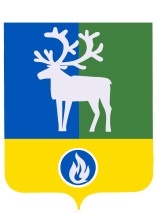 БЕЛОЯРСКИЙ РАЙОНХАНТЫ-МАНСИЙСКИЙ АВТОНОМНЫЙ ОКРУГ – ЮГРАПроектАДМИНИСТРАЦИЯ БЕЛОЯРСКОГО РАЙОНАПОСТАНОВЛЕНИЕот «___» ________ 2019 года                                                                                             № ____Об утверждении Перечня мест, запрещенных для купания, на водных объектах, расположенных в границах городского поселения БелоярскийВ соответствии с Водным кодексом Российской Федерации, Федеральным законом от 6 октября.2003 года № 131-ФЗ «Об общих принципах организации местного самоуправления в Российской Федерации», постановлением Правительства Ханты-Мансийского автономного округа - Югры от 9 октября 2007 года № 241-п                                «Об утверждении правил охраны жизни людей на водных объектах в Ханты-Мансийском автономном округе - Югре», постановлением главы Белоярского района                                   от 29 сентября 2008 года № 1737 «Об утверждении правил использования водных объектов общего пользования, расположенных на территории Белоярского района, для личных и бытовых нужд», постановлением администрации Белоярского района                    от 10 июня 2013 года № 833 «Об утверждении Положения об обеспечении безопасности людей на водных объектах, охране их жизни и здоровья в городском поселении Белоярский и межселенных территориях, находящихся в пределах границ Белоярского района», решением комиссии по чрезвычайным ситуациям и обеспечению пожарной безопасности администрации Белоярского района от 2 июля 2019 года,                                          п о с т а н о в л я ю:1. Утвердить Перечень мест, запрещенных для купания, на водных объектах, расположенных в границах городского поселения Белоярский (далее – Перечень), согласно приложению к настоящему постановлению.2. Отделу по делам гражданской обороны и чрезвычайным ситуациям администрации Белоярского района принять меры по установке знаков безопасности на водных объектах «Купание запрещено», утвержденных постановлением Правительства Ханты-Мансийского автономного округа - Югры от 9 октября 2007 года № 241-п                                «Об утверждении правил охраны жизни людей на водных объектах в Ханты-Мансийском автономном округе - Югре», в соответствии с Перечнем.3. Автономному учреждению Белоярского района «Белоярский информационный центр «Квадрат» совместно с отделом по делам гражданской обороны и чрезвычайным ситуациям администрации Белоярского района довести до населения информацию о местах, где запрещено купание и о правилах безопасности на воде. 4. Опубликовать настоящее постановление в газете «Белоярские вести. Официальный выпуск».5. Настоящее постановление вступает в силу после его официального опубликования.6. Контроль за выполнением постановления возложить на первого заместителя главы Белоярского района Ойнеца А.В.Исполняющий обязанностиглавы Белоярского района	                      						       А.В.ОйнецПРИЛОЖЕНИЕк постановлению администрации Белоярского районаот «__» ________ 2019 года № ____П Е Р Е Ч Е Н Ьмест, запрещенных для купания, на водных объектах, расположенных в границах городского поселения Белоярский№ п/пНаименование водного объектаМесто расположения участка водного объектаПричина запрета купания1озеро Ун-Новыинклорот отметки 63º40'36,59" северной широты 066º47'45,04" восточной долготы до отметки 63º40'35,66" северной широты 066º47'39,51" восточной долготы (озеро Светлое)дно водоема не обследовано, заросло водорослями2река Казымот отметки 63º42'57,77" северной широты 066º39'29,03" восточной долготы до отметки 63º43'05,03" северной широты 066º39'13,31" восточной долготы (автостанция)дно водоема не обследовано, течение реки на данном участке быстрое и образует завихрения, дно неровное, река является судоходной3река Казымот отметки 63º42'48,44" северной широты 066º44'19,20" восточной долготы до отметки 63º42'43,95" северной широты 066º44'23,60" восточной долготы (за СОНТ «Луч»)дно водоема не обследовано, течение реки на данном участке образует завихрения, дно обрывистое неровное, река является судоходной4озеро Полынглорот отметки 63º43'28,30" северной широты 066º40'25,24" восточной долготы до отметки 63º42'59,81" северной широты 066º41'12,67" восточной долготы (озеро Школьное)дно водоема не обследовано, заросло водорослями, возможно нахождение под водой строительных конструкций, сток воды с прилегающих территорий города направлен в озеро5озера Нешинелорот отметки 63º41'37,45" северной широты 066º44'12,10" восточной долготы до отметки 63º41'36,97" северной широты 066º44'09,32" восточной долготы (за городком СУ-966)дно водоема не обследовано, заросло водорослями, возможно нахождение под водой строительных конструкций